迁移MySQL数据到OceanBase集群mysqldump迁移mysqldump导出MySQL数据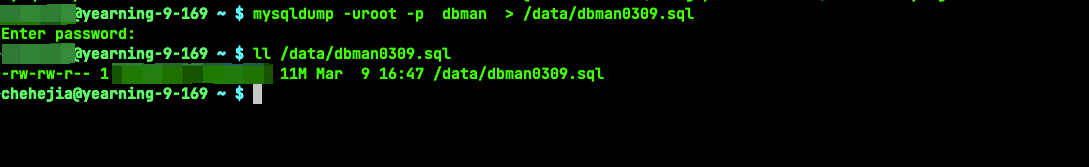 mysql导入OceanBase集群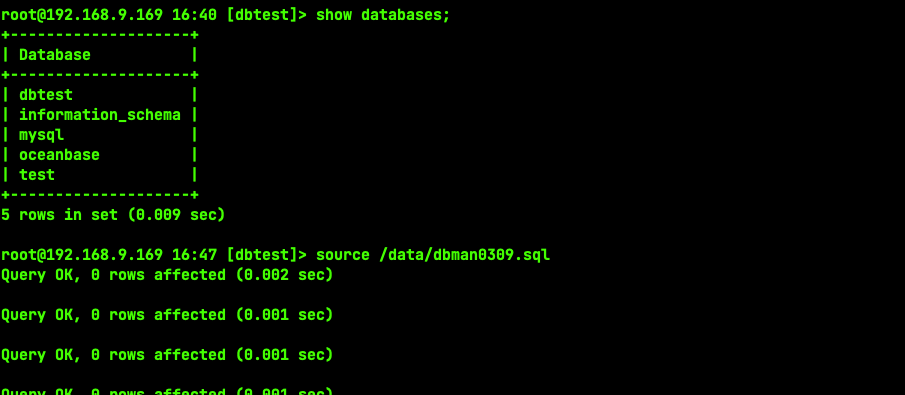 datax迁移下载dataxwget http://datax-opensource.oss-cn-hangzhou.aliyuncs.com/datax.tar.gz配置文件cat /data/my2ob.json{"job": {        "setting": {            "speed": {                "channel": 2,            },            "errorLimit": {                "record": 10            }        },        "content": [            {                "reader": {                    "name": "mysqlreader",                    "parameter": {                        "username": "root",                        "password": "XXXXXXXXX",                        "splitPk": "id",                        "column": ["*"],                        "connection": [                            {                                "jdbcUrl": [                                    "jdbc:mysql://192.168.9.169:3306/dbman"                                ],                                "table": [                                    "env_ips"                                ]                            }                        ]                    }                },                "writer": {                    "name": "oceanbasev10writer",                    "parameter": {                        "writeMode": "insert",                        "username": "root",                        "password": "XXXXXXXX",                        "writerThreadCount": 5,                        "column": [                            "*"                        ],                        "connection": [                           {                                "jdbcUrl": "||_dsc_ob10_dsc_||obtest:obmysql||_dsc_ob10_dsc_||jdbc:oceanbase://127.0.0.1:2883/dbtest?useUnicode=true&characterEncoding=utf-8",                                "table": [                                    "t2222"                                ]                            }                        ]                    }                }            }        ]    }}运行python2 datax/bin/datax.py /data/my2ob.json